AGENDALAFAYETTE COUNTY SCHOOL BOARDREGULAR MEETING, AUGUST 16, 2022TO:		Lafayette County School BoardFROM:		Robert Edwards, Superintendent of Schools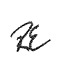 SUBJECT:	Regular School Board Meeting, August 16, 2022 in the School Board Administration Building beginning at 6:00 p.m.  CALL TO ORDERPrayerPledge to the FlagRECOGNITIONS/PRESENTATIONSTyler Putnal & Francene Folsom representatives for SVEC     ADOPTION OF AGENDAAPPROVAL OF MINUTESCONSENT ITEMS	3.01   Approve parents/supporters to transport students to FFA events/activities for the 2023-                        2022 school year	3.02  Approve 2022-2023 Career Dual Enrollment Articulation Agreement with Big Bend           Technical College	3.03  Approve LES personnel to transport students for the 2022-2023 school year 3.04  Approve Agreement for Participation in Multi-District Program for School           Psychology Services for the 2022-2023 school year	3.05  Approve Speech Pathology Agreement with Special Communications, LLC              3.06   Approve requests for the following students to participate in the dual enrollment program                            at NFC for the 2022-2023 school year:  Allie Morla; Mackenzie West; Gloria Gilliam; 		Hannah Murray; Chloe Koon; Sidney Wimberley; Dawson Mock; Emanuel Watkins; Kale                        SchroederAgenda-Regular MeetingAugust 16, 2022 Page Two4.   ACTION ITEMS 4.01  Approve personnel items:  (see attachment)                        (1) Recommendations:  Instructional, Non-Instructional, Volunteer, Out of Field,                                                                    Substitutes   	 (2) Resignations	 (3) Notice of Retirement Approve FFA Trips/Travel for 2022-2023 school yearApprove 2022-2023 Career Dual Enrollment Transportation Agreement with Big Bend  Technical College/Taylor County School District             4.04  Public Hearing (6:30 p.m.) – Approve as advertised:            Revisions/New school board policies:                        Policy #	 Status                  Policy Title                       3.06          Revision               Safe and Secure Schools                       3.14          Revision               Suicide Prevention                       3.25          Revision               Background Screening for Contractors                       4.12          Revision               Instructional Materials Selection                       4.13          Revision               Education Media Materials Selection                       4.17          Delete/Remove  Challenged Materials                        5.03          Revision                Student Assignment                       5.031        Revision                Student Out of Zone Transfers/Choice                       5.033        Revision                Controlled Open Enrollment                       5.24          Revision                Parental Access to Information                       5.28          Revision                School Health Services                       5.121        Revision                Use of Time Out, Seclusion and Physical Restraint for                                                                         Students with Disabilities                       6.39          Revision                 Report of Misconduct                       6.42          Revision                 Records and Reports                       6.103        Revision  Otp. 2   Appointment or Employment Requirements 	4.05	Approve Resolution Supporting Affordable and Reliable High-Speed Internet Throughout                        Lafayette County  	4.06 Award bid for employee health insurance for 2022-2023	4.07 Approve Small School District Council Consortium annual participation fees for 2022-2023Agenda-Regular MeetingAugust 16, 2022 Page Three	4.08 Approve to piggyback off of Suwannee County School Districts bid with O’Neal                      Roofing Company for repairs to roof at LHS  	4.09 Approve budget amendmentsITEMS FOR INFORMATIONPrincipal’s Monthly Financial Report on Internal FundsJuly Invoices 2022 Financial Statement5.04  Supplemental PositionCITIZEN INPUTThe Lafayette County School Board will hear any citizen who wishes to address the Board, on a one time basis, pertaining to a relevant topic.  If the Board wishes to hear more about the topic, that topic will be scheduled for a future Board meeting.  Each speaker is limited to three minutes and the time dedicated to this topic will not exceed twenty minutes.ADJOURNMENTANY PERSON WHO DECIDES TO APPEAL ANY DECISION MADE BY THE BOARD WITH RESPECT TO ANY MATTER CONSIDERED AT SUCH MEETING WILL NEED A RECORD OF THE PROCEEDINGS, AND THAT, FOR SUCH PURPOSE, HE OR SHE MAY NEED TO INSURE THAT A VERBATIM RECORD OF THE PROCEEDINGS IS MADE, WHICH RECORD INCLUDES THE TESTIMONY AND EVIDENCE UPON WHICH THE APPEAL IS TO BE BASED.August 16, 2022– Attachment to Action Agenda Item 4.01(1)                                  Page 1 4.01(1) Recommendations – Instructional – Approve the following individuals for the 2022-2023 	school year:	Kateesh Hamlin, 6th Grade ELA Teacher 	Amy Knight, ESE Inclusion LHS              Daryl Fletcher, Migrant, ELL, and Homeless Liaison  	Recommendations- Custodial- Approve Marilu Garcia Vargas for a Custodial position              at Lafayette Elementary School for the 2022-2023 school year	Recommendations- Non-Instructional- Approve Sarah Kelley for the ESE Paraprofessional              Position at Lafayette Elementary School for the 2022-2023 school year	Recommendations- Bus Driver- Approve Adria Douglass for a Bus Driver position at Lafayette             District Schools for the 2022-2023 school year Recommendations – Volunteer Coach/Assistant- Approve Darren Driver as a Volunteer Coach/Assistant for the 2022-2023 school year.  Mr. Driver will be working with the FCA Program Recommendations- Out-of-Field Teachers for 2022-2023-Case Emerson- Ag Tech Food Science; Middle/High School Ag; Culinary ArtsWill Boney- Alg. 1, 2; Math for College Liberal Arts; ICT; ESOLColey Hingson- ESOL; ReadingKelli Moseley- Intensive Reading (needs Reading Endorsement)Leah Bryant- GeometryCarla Jones- ChemistryRuby McCray- 7th Grade MathJames Fike- ASD students- finished ASD courses, needs to add to his certificateJoycelyn Cook- GiftedHannah Williams- Music; Intro to Drama Musical Theatre; BandMarcus Edwards- Alternative Education; ISS; PEIsamael Moreno- Spanish I, IIBrycen Lee- ESEAdam Land- 6th-12th ESESarah Lee- Biology; Environmental ScienceAna Palomino- Middle School Science; Environmental ScienceAmy Knight- ESECourtney Graham- Math M/J; Alg IRenee Revels- Anatomy Physiology Ashley Sullivan- Civics; M/J US HistoryMadison Lloyd- Elementary Education; Reading; ESOLJasmine Lewis- 3rd Grade Elementary Ed.; Reading; ESOLGarciela Resendiz- 1st Grade; Reading; ESOLBrittany Broughton- ESE PreK August 16, 2022– Attachment to Action Agenda Item 4.01(1-3)                               Page 24.01 (1) Recommendations- Substitutes- Approve the following individuals as substitutes pending                satisfactorily meeting all employment requirements:	  Tiffany Tyre                Harmony Richardson                Gabby Sarmiento                Tracy Perry                Ciana Hill                Kayla Wood                Rachely Brown 4.01(2) Resignations- Approve resignations from the following individuals:	Judy West, LHS Custodian effective July 18, 2022	Teresa Hamm, MV, M, ELL Advocate/Liaison effective August 31, 2022 	Irais Luna, Paraprofessional LES effective August 3, 2022	Felicia Gilbert, LES Custodian effective August 3, 2022	Vicky Deloney, Paraprofessional LES effective August 3, 2022  4.01(3) Notice of Retirement- Accept notice of retirement from Margarette Milton, Teacher LES              effective October 31, 2022